Архангельская область, Каргопольский район,Д. ВатамаовскаяМуниципальное общеобразовательное учреждение «Печниковская средняя школа»Автор: Колпакова Анна АлександровнаУрок-знакомство с учениками 5 класса 1 сентября«Путешествие в 5 класс»Цели урока: •  Познакомиться  с  детьми,  создать  благоприятную  атмосферу  в  классе, сформировать у детей положительную оценку своего классного коллектива; •  Учить заботиться о других, помогать своим товарищам, уважать их мнение; •  Учить детей жить по законам добра и справедливости; Задачи:        1.  Играя, понять значимость друг друга и коллектива 2.  Настроиться на учебный год со старыми друзьями 3.  Обобщить знания о взаимоотношениях в классВступительное слово учителя.Дорогие ребята! Сегодня вся страна отмечает праздник День знаний. Для вас – это тоже необычный день, потому что сегодня вы впервые переступили порог средней школы. 5 класс – это вторая ступенька, но постепенно, поднимаясь со ступеньки на ступеньку, вы станете выпускниками, будете такими же красивыми и умными. Знания, полученные в школе, помогут вам выбрать профессию, принести пользу России, стать уважаемыми людьми.5 класс принесет много нового и необычного в вашу жизнь: это и новые предметы, и новые учителя, и новый распорядок дня, и новые требования, и новые проблемы, но я надеюсь, что все проблемы мы с вами преодолеем, потому что будем решать их сообща. Будем помогать друг другу, чтобы всем в нашем классе было хорошо, комфортно, уютно, как в большой и дружной семье. И сегодня у всех нас еще один праздник – рождение семьи 5 класса. Сегодня нам предстоит интересное путешествие. Мы будем путешествовать на воздушном шаре в 5 класс. Чтобы попасть в страну знаний нам надо преодолеть огромное расстояние и чтобы нам хватило сил, мы будем останавливаться на различных островах. И так путешествие начинается: Все на борт!(Показать воздушный шар) (приготовить магниты).И так первый остров: Остров знакомств.Продолжаем наше знакомство. Ребята, вам конечно интересно узнать что-то обо мне. А мне в свою очередь интересно поближе познакомиться с вами. Предлагаю вам поиграть в ещё одну игру «Вопрос-ответ». Я буду проходить между рядами с волшебной коробочкой. Для каждого ученика там есть вопрос, вы опускаете руку в коробочку, вытягиваете карточку – вопрос и отвечаете на него. А потом любой вопрос задаёте мне, и я отвечаю на него. 1 .Какое мороженное ты любишь?2.Какой цветок тебе больше всего нравится?3.Твой любимый цвет?4. Когда у твоего соседа по парте день рождения?5. Какой подарок тебе хотелось бы получить на день рождения от своих друзей?6. Сколько учеников в нашем классе?8. Твой любимый день недели?9. Школьный предмет, который тебе больше всего нравится.10. Школьный предмет, который тебе больше всего не нравится.11. Самый трудный день недели?14. Главный документ школьника?16.Сколько парт стоит в классе?17.Животное, которое тебе хотелось бы иметь дома?18.Как звали вашу учительницу в начальной школе?19.Чтобы ты хотел пожелать своим одноклассникам?20.Самое интересное мероприятие, которое ты помнишь из четвёртого класса?21. Твоя любимая книга?23. Чем ты увлекаешься?24. Как ты проводишь свободное время?25. Как ты провел летние каникулы?26. Когда твой день рождения?Сейчас мы кое-что выясним и узнаем скрытые подробности о каждом из присутствующих. А помогут нам в этом ваша активность и аплодисменты. Аплодирует тот, кто … рад встрече с друзьями;нисколько не соскучился по школе;с радостью пошёл в школу; хочет спать и ни о чём другом думать пока не может;прочитал всё, что задавали на лето;настроился закончить учебный год на “4” и “5”;уже ждёт ближайших каникул;встретил сегодня любимого учителя;встал не с той ноги;Мы много узнали друг о друге и теперь передвигаемся на следующий остров.Второй остров: Остров школьных уроков.Я буду загадывать вам загадки о школьных предметах.1. Нужная наука, для ума гимнастика,Нас научит думать... (математика).2. Грамотным будет любой ученик,Если он знает... (русский язык).3. Хочешь ездить по разным странам,Нужно знать язык... (иностранный).4. Книжки полюбим, повысим культуруМы на уроках... (литературы).5. Укрепит мускулатуру всем детишкам... (физкультура).6. Чтоб найти таланты у детей вокальные,Им нужны уроки... (музыкальные).7. Картины, краски, высокие чувства –Этому учит... (изобразительное искусство).8. Мастерить, работать с увлечением –Для этого нужно... (трудовое обучение).9. Далекое прошлое, древние территории –Это изучает наука... (история).После каждой загадки сообщить детям фамилию, имя, отчество учителя, который будет вести данный предмет.Познакомились с новыми предметами, перелетаем на следующий остров.Третий остров: Остров сокровищ.На этом острове каждый из вас обретет сокровища, для этого вытяните лотерейный билетик и проведем лотерею.1. Кто альбом раскрасит наш, ну конечно, …. Карандаш2. Кто я, если, прямота, главная моя черта? (линейка)3. Вот подарочек для вас: точилка будет в самый раз!4. По бумаге пишет ручка. Что такое это? (ручка)5. Ой, какой ты молодец, получай-ка леденец!6. Путешествуя по свету, не забудьте взять конфету!7. Ему каждый будет рад! Это сладкий мармелад!8. Любит очень стар и млад сладкий вкусный шоколад!С новыми силами и сокровищами перелетаем на следующий остров!Четвертый остров: Остров пятерок!Цифра пять у древних греков является символом здоровья. В астрологии пятерка – это число удачи и везенья. Пять – символ осознания. Человек обретает опыт жизни посредством пяти чувств. Число 5 – это число мудрости. Пятерку чаще всего связывают с богиней Афиной. Она дочь Зевса, богиня мудрости. Число 5 – это символ гармонии окружающего мира. И, наконец, Пятерка – это символ человека. В философских и религиозных учениях пятерка занимает центральное место для определения человеческой сущности. А еще Пятерка – это знак любознательности, энергичности, пытливости, самостоятельности, находчивости, изобретательности.Назовите быстро: наименование пять пальцев руки; (большой, указательный, средний, безымянный, мизинец)пятый месяц года; (май)пять школьных предметов;назовите слово из 5 букв; (например, успех, месяц, класс, бутон, школа, парта, сосед, доска, пятую букву алфавита; («д»)поднимите руки, у кого день рождение 5 числа или в 5 месяце года;пять лучших качеств вашего класса.Молодцы! Пусть это новый учебный год откроет перед вами новые горизонты знаний, разовьет в вас интерес и пытливый ум, сплотит и подружит вас под сводами родной школы. Успехов вам в учебе! И на удачу я вам дарю 5 (красные большие плотные пятерки). Положите себе в тетрадь или в учебник и она принесет вам удачу!Ну и наша последняя остановка: Страна 5 класса!Для того чтобы стать пятиклассниками мы с вами произнесем клятву пятиклассника:Клятва пятиклассника1. Прибегать в школу к первому уроку с горящими от любознательности глазами. Клянемся!2. С волчьим аппетитом поглощать все знания. Клянемся!
3. Поддерживать огонь любви и уважения к учителям и администрации. Клянемся!
4. Быть дружными и инициативными. Клянемся!
5. С достоинством нести высокое звание “Ученик Печниковской школы”. Клянемся!6. Никогда не ходить в школу с невыученными уроками! Клянемся!
7. Не заканчивать четверть с плохими отметками! Клянемся!
8. Не носить сменную обувь в одном пакете с учебниками! Клянемся! 
9. Никогда не приглашать родителей на собрания за пять минут до их начала! Клянемся!
10. Никогда не показывать родителям дневники в праздники и дни рождения!
КЛЯНЁМСЯ! КЛЯНЁМСЯ! КЛЯНЁМСЯ!Ну вот теперь вы стали пятиклассниками и день рождение нашего класса отпразднуем чайпитием!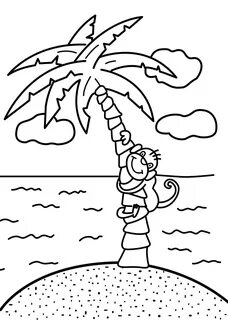 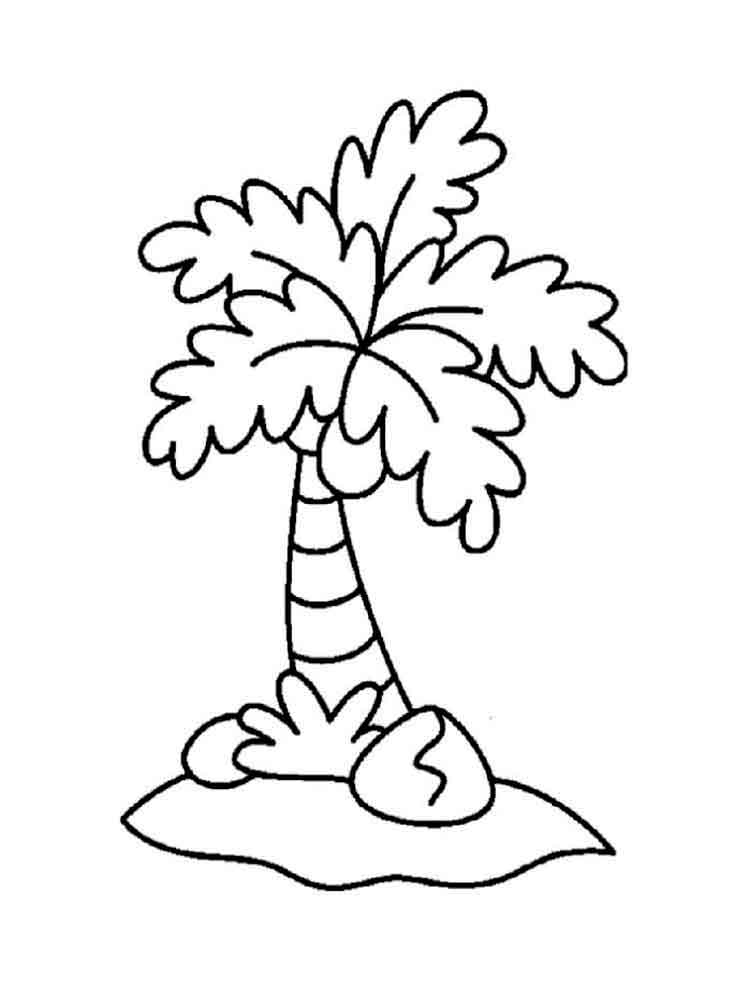 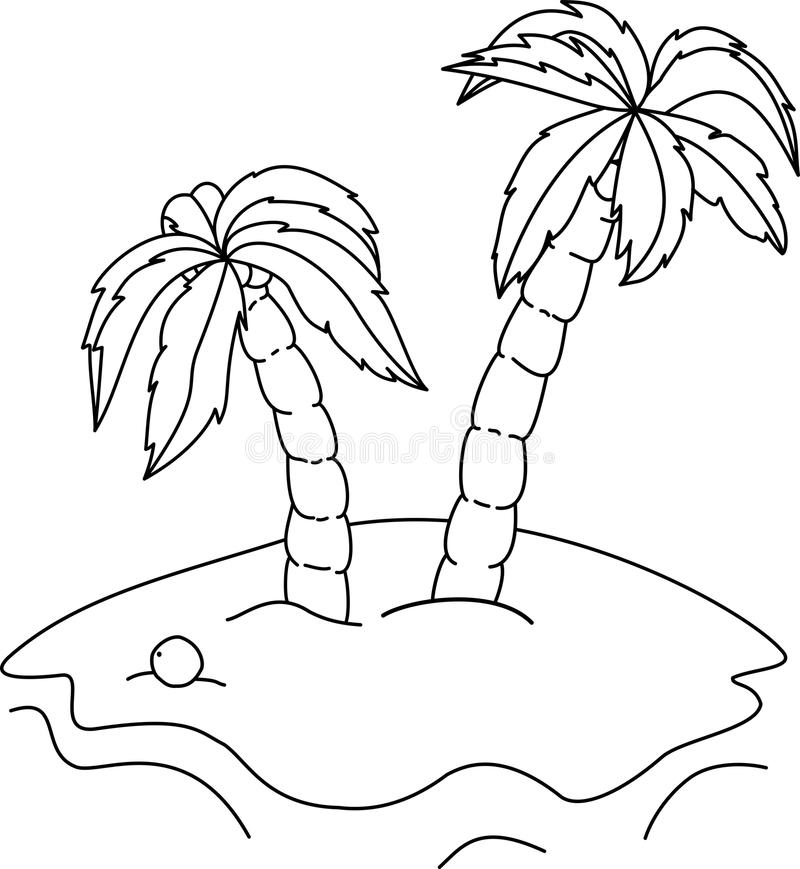 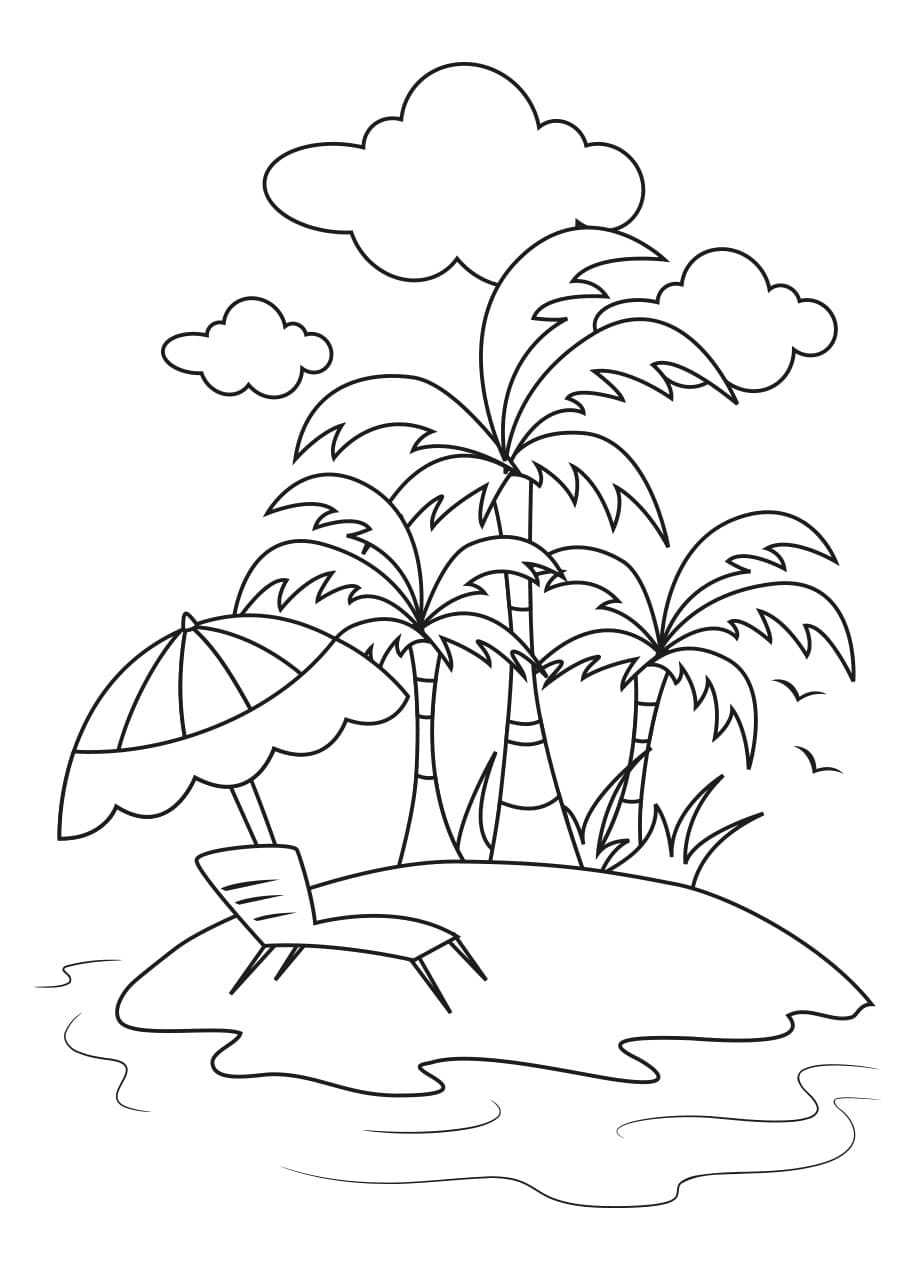 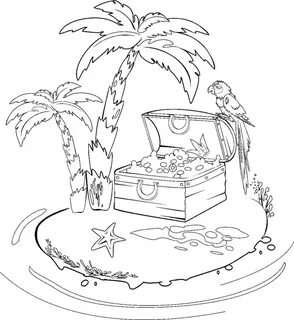 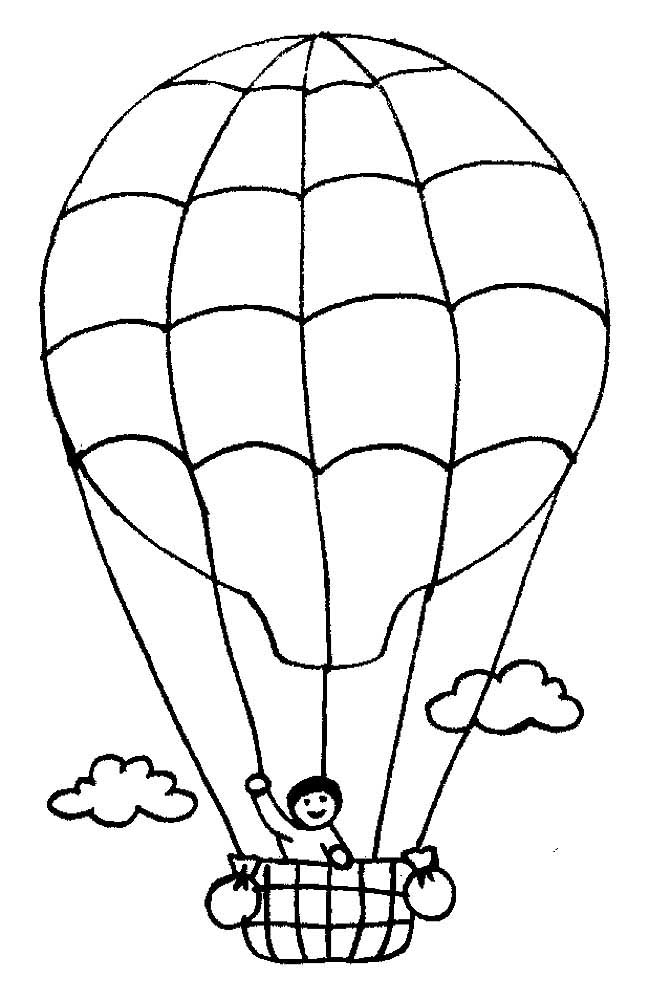 